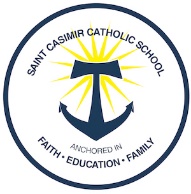 Legacy Project Grant ApplicationStudent’s Name ___________________________________________ Grade ______School year in which you are applying for _______________________I have completely filled out St. Casimir Catholic School Application or I am planning to re-enroll my student.  Yes or NoI have completely filled out a FACTS Financial Aid Application.  Yes or NoI am requesting financial aid thru the State of Maryland and have filled out a BOOST Scholarship Application.  Yes or NoI am interested in a Catholic Education for my child at St. Casimir Catholic School because:______________________________________________________________________________________________________________________________________________________________________________________________________________________________________________________________________________________________________Parent or Guardian Name(s) ______________________________________________ Signature(s)  ___________________________________  Date___________________Please email this completed form to admissions@stcasimirschool.us